La cuota para poder participar en la competición de Fútbol 11 Recreativo para la temporada 2017-2018 es de 1.650 euros.	Para facilitar el abono de la cuota, se establece la posibilidad de fraccionar el pago en dos periodos para todos aquellos equipos que así lo deseen, los cuales son:Primer pago de 825 euros antes del 29 de Septiembre de 2.017.Segundo pago de 825 euros antes del 31 de Diciembre de 2.017.Los pagos de las cuotas deben realizarse mediante transferencia bancaria  KUTXABANK (NÚMERO DE CTA: 2095 3116 07 1090394270)  indicando el nombre del equipo.FEDERACION ALAVESA DE FÚTBOLVitoria-Gasteiz, 19 de Junio de 2.017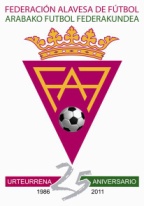 FEDERACION ALAVESA DE FUTBOLARABAKO FUTBOL FEDERAKUNDEAPza. Amadeo García de Salazar, 2, 1º01007 Vitoria-GasteizTeléfono: 945-25 88 33Fax: 945-28 01 37E-mail: administracion@faf-aff.org Página web: www.faf-aff.org